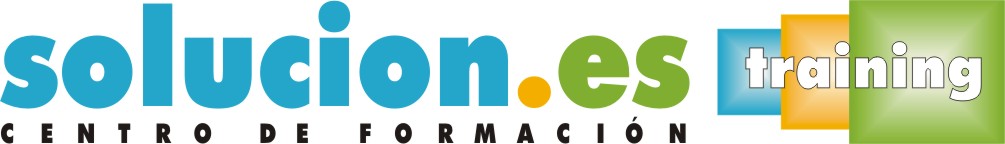  Curso On LineMICROSOFT EXCEL 2013 (AVANZADO)Objetivos:Curso para aprender a utilizar la hoja de cálculo Microsoft Excel 2013, perteneciente a la suite ofimática Microsoft Office 2013, explicando todas las funciones que la aplicación posee y viendo el uso de este programa para crear y modificar hojas de cálculo: se describe las funciones más avanzadas como listas, fórmulas, conceptos avanzados sobre gráficos, acceso a datos externos, plantillas y colaboración con otros usuarios.Temario:EXCEL 2013 AVANZADOListasFiltros y tablasSubtotalesTrabajo con fórmulasTemas avanzados sobre gráficosAcceso a datos externos (I)Acceso a datos externos (II)Plantillas y vistasColaborar con otros usuarios